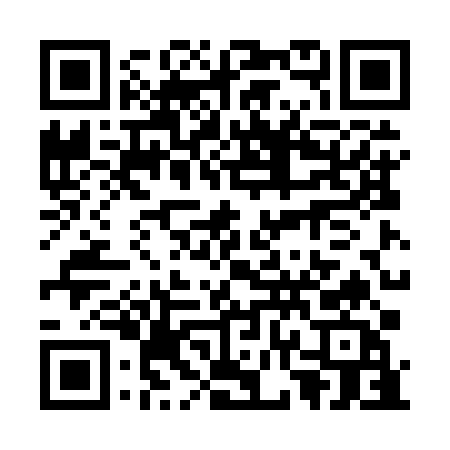 Prayer times for Brunska Gora, SloveniaWed 1 May 2024 - Fri 31 May 2024High Latitude Method: Angle Based RulePrayer Calculation Method: Muslim World LeagueAsar Calculation Method: HanafiPrayer times provided by https://www.salahtimes.comDateDayFajrSunriseDhuhrAsrMaghribIsha1Wed3:445:4512:565:588:0810:012Thu3:425:4412:565:588:0910:033Fri3:395:4212:565:598:1010:054Sat3:375:4112:566:008:1210:075Sun3:355:4012:566:018:1310:096Mon3:335:3812:566:018:1410:117Tue3:305:3712:566:028:1510:138Wed3:285:3512:566:038:1710:159Thu3:265:3412:566:048:1810:1810Fri3:235:3312:566:048:1910:2011Sat3:215:3112:566:058:2010:2212Sun3:195:3012:566:068:2210:2413Mon3:175:2912:566:078:2310:2614Tue3:145:2812:566:078:2410:2815Wed3:125:2612:566:088:2510:3016Thu3:105:2512:566:098:2610:3217Fri3:085:2412:566:098:2810:3418Sat3:065:2312:566:108:2910:3619Sun3:045:2212:566:118:3010:3820Mon3:025:2112:566:118:3110:4021Tue3:005:2012:566:128:3210:4222Wed2:575:1912:566:138:3310:4423Thu2:565:1812:566:138:3410:4624Fri2:545:1712:566:148:3510:4825Sat2:525:1612:566:158:3610:5026Sun2:505:1612:566:158:3710:5227Mon2:485:1512:566:168:3810:5428Tue2:465:1412:576:168:3910:5629Wed2:445:1312:576:178:4010:5830Thu2:435:1312:576:188:4110:5931Fri2:415:1212:576:188:4211:01